Пример 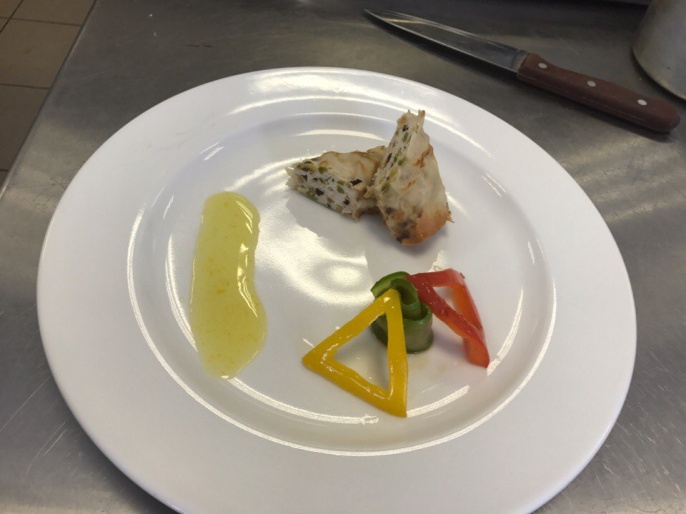 Пример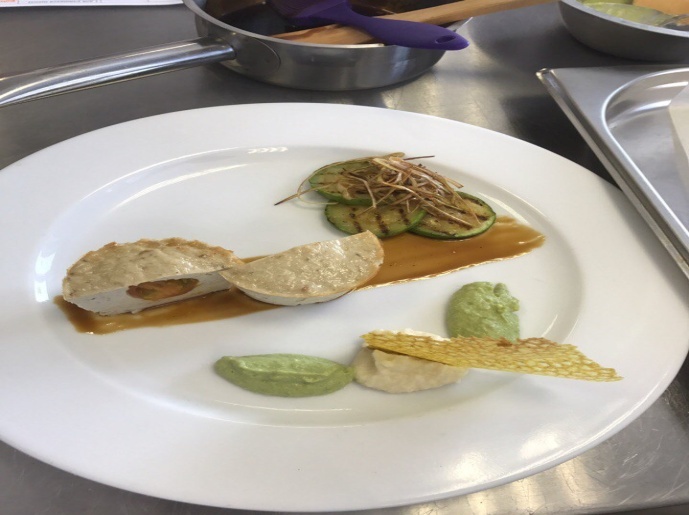 	Пример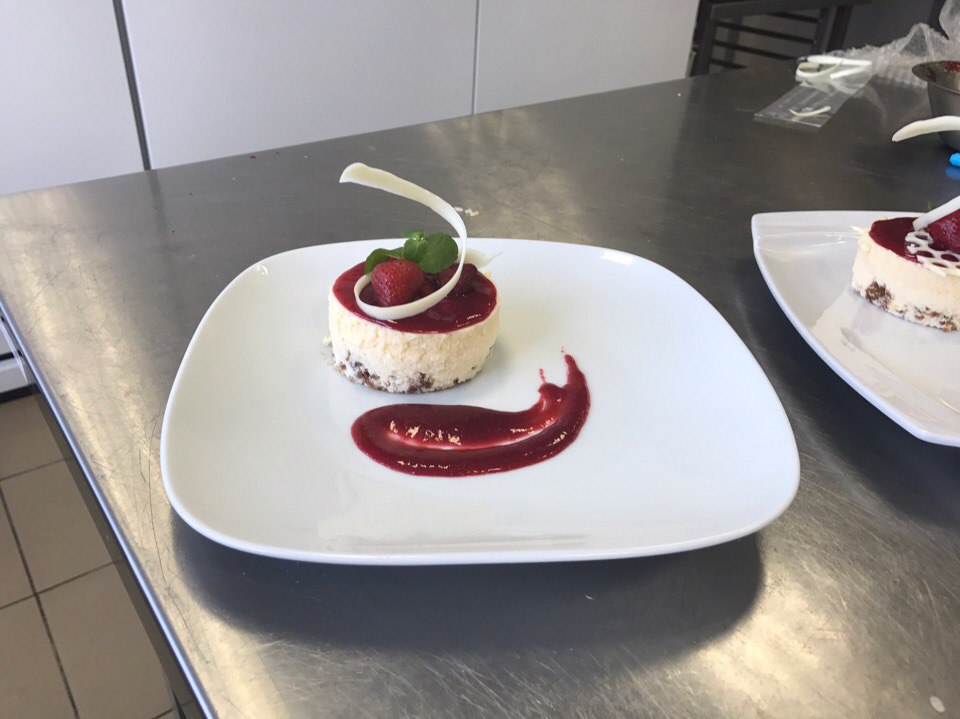 Разработал: мастер производственного обучения ГАПОУ СО «ТИПУ «Кулинар» Шаманаева  Елена Юрьевна.Модуль1.1Модуль1.1Модуль1.1Холодная закуска - ПтицаКомпетенция 34ОписаниеПриготовить 3 порции холодной закуски из птицы - рулетОбязательные продукты– Филе куриное или мякоть бедра, продукт определится за два до начала соревнований1 соус на выбор участникаМинимум 1 гарнир на выбор участникаПриготовить 3 порции холодной закуски из птицы - рулетОбязательные продукты– Филе куриное или мякоть бедра, продукт определится за два до начала соревнований1 соус на выбор участникаМинимум 1 гарнир на выбор участникаПриготовить 3 порции холодной закуски из птицы - рулетОбязательные продукты– Филе куриное или мякоть бедра, продукт определится за два до начала соревнований1 соус на выбор участникаМинимум 1 гарнир на выбор участникаПодачаМасса блюда - минимум 80 г – максимум 130 г3 порции блюда подаются на тарелках - круглая белая плоская 32 смИспользование при подаче несъедобных компонентов, дополнительных аксессуаров и вспомогательного инвентаря на тарелках НЕ ДОПУСКАЕТСЯ!!!Масса блюда - минимум 80 г – максимум 130 г3 порции блюда подаются на тарелках - круглая белая плоская 32 смИспользование при подаче несъедобных компонентов, дополнительных аксессуаров и вспомогательного инвентаря на тарелках НЕ ДОПУСКАЕТСЯ!!!Масса блюда - минимум 80 г – максимум 130 г3 порции блюда подаются на тарелках - круглая белая плоская 32 смИспользование при подаче несъедобных компонентов, дополнительных аксессуаров и вспомогательного инвентаря на тарелках НЕ ДОПУСКАЕТСЯ!!!Основные ингредиенты Используйте ингредиенты с общего стола Используйте ингредиенты из списка продуктовИспользуйте ингредиенты с общего стола Используйте ингредиенты из списка продуктовИспользуйте ингредиенты с общего стола Используйте ингредиенты из списка продуктовОбязательныеингредиентыФиле куриное или мякоть бедра, продукт определится за два дня до начала соревнованийФиле куриное или мякоть бедра, продукт определится за два дня до начала соревнованийФиле куриное или мякоть бедра, продукт определится за два дня до начала соревнованийСпециальное оборудованиеРазрешено использовать дополнительное оборудование и инвентарь, которое необходимо согласовать с экспертом по технике безопасности непосредственно перед началом соревнований, за исключением, аналогичного, имеющемуся на площадкеРазрешено использовать дополнительное оборудование и инвентарь, которое необходимо согласовать с экспертом по технике безопасности непосредственно перед началом соревнований, за исключением, аналогичного, имеющемуся на площадкеРазрешено использовать дополнительное оборудование и инвентарь, которое необходимо согласовать с экспертом по технике безопасности непосредственно перед началом соревнований, за исключением, аналогичного, имеющемуся на площадкеМодуль1.2Модуль1.2Модуль1.2РыбаКомпетенция 34ОписаниеПриготовить 3 порции  основного горячего блюда из рыбы2 гарнира: 1–ый из овощей на выбор участника2-ой из овощей - пюре!!!Минимум 1 соус на выбор участника;Приготовить 3 порции  основного горячего блюда из рыбы2 гарнира: 1–ый из овощей на выбор участника2-ой из овощей - пюре!!!Минимум 1 соус на выбор участника;Приготовить 3 порции  основного горячего блюда из рыбы2 гарнира: 1–ый из овощей на выбор участника2-ой из овощей - пюре!!!Минимум 1 соус на выбор участника;ПодачаМасса блюда - минимум 220гСоотношение основного продукта и гарнира 60:403 порции горячего блюда подаются на круглых белых плоских тарелках диаметром 32 смОтдельно подаётся одна порция 50 мл основного соуса в соуснике для слепой дегустацииИспользование при подаче несъедобных компонентов, дополнительных аксессуаров и вспомогательного инвентаря на тарелках НЕ ДОПУСКАЕТСЯ!!!Масса блюда - минимум 220гСоотношение основного продукта и гарнира 60:403 порции горячего блюда подаются на круглых белых плоских тарелках диаметром 32 смОтдельно подаётся одна порция 50 мл основного соуса в соуснике для слепой дегустацииИспользование при подаче несъедобных компонентов, дополнительных аксессуаров и вспомогательного инвентаря на тарелках НЕ ДОПУСКАЕТСЯ!!!Масса блюда - минимум 220гСоотношение основного продукта и гарнира 60:403 порции горячего блюда подаются на круглых белых плоских тарелках диаметром 32 смОтдельно подаётся одна порция 50 мл основного соуса в соуснике для слепой дегустацииИспользование при подаче несъедобных компонентов, дополнительных аксессуаров и вспомогательного инвентаря на тарелках НЕ ДОПУСКАЕТСЯ!!!Основные ингредиенты Используйте ингредиенты с общего стола Используйте ингредиенты из списка продуктовИспользуйте продукты из «Чёрного ящика» - рыба (тушка)Используйте ингредиенты с общего стола Используйте ингредиенты из списка продуктовИспользуйте продукты из «Чёрного ящика» - рыба (тушка)Используйте ингредиенты с общего стола Используйте ингредиенты из списка продуктовИспользуйте продукты из «Чёрного ящика» - рыба (тушка)Специальное оборудованиеРазрешено использовать дополнительное оборудование и инвентарь, которое необходимо согласовать с экспертом по технике безопасности непосредственно перед началом соревнований, за исключением, аналогичного, имеющемуся на площадкеРазрешено использовать дополнительное оборудование и инвентарь, которое необходимо согласовать с экспертом по технике безопасности непосредственно перед началом соревнований, за исключением, аналогичного, имеющемуся на площадкеРазрешено использовать дополнительное оборудование и инвентарь, которое необходимо согласовать с экспертом по технике безопасности непосредственно перед началом соревнований, за исключением, аналогичного, имеющемуся на площадкеМодуль1.3Модуль1.3Модуль1.3Десерт – Песочное тестоКомпетенция 34ОписаниеПриготовить 3 порции  десерта с использованием песочного теста (или его производных) как одного из основных компонентовМинимум 1 соус на выбор участникаМинимум один обязательный декоративный элементна выбор участникаПриготовить 3 порции  десерта с использованием песочного теста (или его производных) как одного из основных компонентовМинимум 1 соус на выбор участникаМинимум один обязательный декоративный элементна выбор участникаПриготовить 3 порции  десерта с использованием песочного теста (или его производных) как одного из основных компонентовМинимум 1 соус на выбор участникаМинимум один обязательный декоративный элементна выбор участникаПодачаМасса десерта - минимум 100г3 порции десерта подаются на круглой белой плоскойтарелке  диаметром 32 смИспользование при подаче несъедобных компонентов, дополнительных аксессуаров и вспомогательного инвентаря на тарелках НЕ ДОПУСКАЕТСЯ!!!Масса десерта - минимум 100г3 порции десерта подаются на круглой белой плоскойтарелке  диаметром 32 смИспользование при подаче несъедобных компонентов, дополнительных аксессуаров и вспомогательного инвентаря на тарелках НЕ ДОПУСКАЕТСЯ!!!Масса десерта - минимум 100г3 порции десерта подаются на круглой белой плоскойтарелке  диаметром 32 смИспользование при подаче несъедобных компонентов, дополнительных аксессуаров и вспомогательного инвентаря на тарелках НЕ ДОПУСКАЕТСЯ!!!ОбязательныеингредиентыПесочное тесто или его производныеПесочное тесто или его производныеПесочное тесто или его производныеОсновные ингредиенты Используйте ингредиенты с общего стола Используйте ингредиенты из списка продуктовИспользуйте ингредиенты с общего стола Используйте ингредиенты из списка продуктовИспользуйте ингредиенты с общего стола Используйте ингредиенты из списка продуктовСпециальное оборудованиеРазрешено использовать дополнительное оборудование и инвентарь, которое необходимо согласовать с экспертом по технике безопасности непосредственно перед началом соревнований, за исключением, аналогичного, имеющемуся на площадкеРазрешено использовать дополнительное оборудование и инвентарь, которое необходимо согласовать с экспертом по технике безопасности непосредственно перед началом соревнований, за исключением, аналогичного, имеющемуся на площадкеРазрешено использовать дополнительное оборудование и инвентарь, которое необходимо согласовать с экспертом по технике безопасности непосредственно перед началом соревнований, за исключением, аналогичного, имеющемуся на площадке